УКРАЇНАЧЕРНІВЕЦЬКА ОБЛАСНА РАДАКОМУНАЛЬНИЙ ЗАКЛАД«ІНСТИТУТ ПІСЛЯДИПЛОМНОЇ ПЕДАГОГІЧНОЇ ОСВІТИЧЕРНІВЕЦЬКОЇ ОБЛАСТІ»вул. І. Франка, 20, м. Чернівці, 58000, тел/факс (0372) 52-73-36, Е-mail: cv_ipo@ukr.net  Код: ЄДРПОУ 0212569709.11.2023р.№ 01-11/607					На № ________від _______Про проведення додаткової навчальноїсесії педагогічних працівників, які впроваджують Державний стандартбазової  середньої освіти на першому (адаптаційному) циклі базової середньої освіти (5-6 класи) у 2023/2024 н.р. Інформуємо, що відповідно до програми реалізації всеукраїнського інноваційного освітнього проєкту за темою “Розроблення і впровадження навчально-методичного забезпечення для закладів загальної середньої освіти в умовах реалізації Державного стандарту базової середньої освіти” КЗ «ІППОЧО» з 18.11.2023 по 17.12.2023 проводитиме навчальні очні/онлайн сесії для педагогічних працівників за освітніми галузями та директорів, заступників директорів закладів загальної середньої освіти,  які впроваджують Державний стандарт базової середньої освіти на адаптаційному циклі реформи (5-6 класах).Навчання буде проводитися у змішаному форматі: 2-а очні дні в локаціях та 5 днів  в очній формі, з використанням можливостей дистанційних технологій навчання. Навчання є безкоштовним. Зареєструватись для проходження навчання можна до 17.11.2023 за покликаннями, що додаються (Додаток 1). Списки груп можна переглянути за покликанням: http://ippobuk.cv.ua/?page_id=7864Кожному вчителю та керівникові на вказану електронну адресу буде надіслано індивідуальне запрошення на навчання (прохання вказувати дієві електронні адреси). За результатами навчання слухачі курсів отримають сертифікати (30 годин підвищення кваліфікації) встановленого зразка.В.о. директора  Інституту                                                  Наталія КУРИШКадук А.М.571242                                                        Додаток 1до листа ІППОЧОвід __________  № _______РЕЄСТРАЦІЯ  на навчальні очні/онлайнові сесії для керівних та педагогічних працівників, які впроваджують Державний стандарт базової середньої освіти на адаптаційному циклі реформи (5-6-х класах) № з/пОсвітня галузьПокликанняМовно-літературна (українська мова та література, зарубіжна література)https://forms.gle/2UusxyomoufWm8566 Мовно-літературна (румунська мова та література (румунська та зарубіжна)https://forms.gle/yRiCNVM7EENC2Jkb9 Мовно-літературна (іншомовна)https://forms.gle/xZmd19D8w9T3vyCb8 Математична https://forms.gle/7WqzV76ySehC7k6WA Природнича https://forms.gle/BtyhKt732aN6T9wz7 Технологічна https://forms.gle/A7uYpw3BBXsQEcvK7 Інформатична https://forms.gle/s867uP6rauNKn1oy6 Соціальна і здоров’язбережувальна https://forms.gle/jR8vqJ3uyEJ6ePEz5 Громадянська та історична https://forms.gle/ViyEc42pKQBtXEwh7 Мистецька https://forms.gle/gMrUYs48JJ5aBNGo8 Фізична культураhttps://forms.gle/yRupZjDd2uLYPz3F9 Керівників закладів загальної середньої освітиhttps://forms.gle/eKDJ7ywcs1uvN9cM6 Заступників керівників закладів загальної середньої освітиhttps://forms.gle/b9HjzepVhtBg98ar9 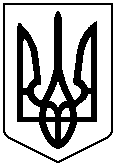 